concours auteurs jeunes 18-25 ansThÈme libreBordereau à joindre à l’envoiEnvoyer ce bordereau à Danièle PRUVOTen l’incluant dans l’envoi par wetransfer et par mail à l’adresse suivante :jeunesse@federation-photo.fravec copie àdaniele.pruvot@gmail.com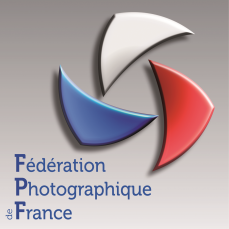 Fédération Photographique de France5, rue Jules-Vallès  -  75011 PARISTél. 01 43 71 30 40  -  Fax : 01 43 71 38 77Courriel : fpf@federation-photo.fr  -  Internet : www.federation-photo.frCommissaire Jeunesse : jeunesse@federation-photo.fr Bordereau de participationŒuvre individuelle 18-25 ans(date de naissance entre le 1er septembre 1996 et le 1er septembre 2003)Bordereau de participationŒuvre individuelle 18-25 ans(date de naissance entre le 1er septembre 1996 et le 1er septembre 2003)Adresse d’envoi des œuvres :             Danièle PRUVOTCommissaire national Jeunessejeunesse@federation-photo.fr et copie à daniele.pruvot@gmail.comAdresse d’envoi des œuvres :             Danièle PRUVOTCommissaire national Jeunessejeunesse@federation-photo.fr et copie à daniele.pruvot@gmail.comDate limite de réception Mardi 3 mai 2022 minuitCoordonnées de l'expéditeur (merci d’écrire en majuscules d’imprimerie et très lisiblement)Coordonnées de l'expéditeur (merci d’écrire en majuscules d’imprimerie et très lisiblement)Nom et Prénom :Adresse :Tél :  Courriel :Numéro d’adhésion FPF carte 18-25 ans (si c’est le cas) :Titre de la série :(ne pas dépasser 24 caractères espaces compris)Nombre d’images de la série